Ghidul aplicantului Programul de granturi 1+1 „Acceleratorul Asociațiilor de Băștinași”Implementat în cadrul proiectului PNUD‘Migrație și Dezvoltare locală’, anul 20192019CUPRINS:I.	Context……………………………………………………………………………………………………	3II.           Programul de Granturi Accelerator 1+1…………………………………………………..  32.1.	Obiectivele programului………………………………………………………………………….  32.2         Etapele de selectare și implementare a Programului………………………………  42.3.	Criteriile de eligibilitate și de selectare……………………………………………………. 4III.	Procedura de aplicare……………………………………………………………………………..	63.1.	Transmiterea dosarului de aplicare ………………………………………………………..	63.2.	Dosarul de aplicare ………………………………………………………………………………..	63.3.	Termenul limită……………………………………………………………………………………….	63.4.	Activități eligibile ……………………………………………………………………………………   6IV.	Durata și utilizarea resurselor financiare.………………………………………………..  7V.	Procedura de contractare.………………………………………………………………………  7 VI.	Informații suplimentare.…………………………………………………………………………   7VII.	Anexa 1: Formular de aplicare…………………………………………………………..…..    8VIII.	Anexa 2: Angajament de participare la Program …………………………………..   12IX. 	Anexa 3: Angajament de colectare a fondurilor (fundraising) .................    13 ContextObiectivul Proiectului MiDL este de a sprijini dezvoltarea comunităților din Republica Moldova afectate de migrație, prin îmbunătățirea serviciilor publice locale și stimularea activităților economice generatoare de venituri, inclusiv prin încurajarea implicării economice a Diasporei în procesul de revitalizare economică a localităților de baștină. Experiența acumulată de PNUD în perioada 2015-2018, indică faptul că până la 1/3 din migranți și gospodăriile lor au contribuit la proiecte de dezvoltare locală și au intenții serioase de a continua să contribuie la astfel de proiecte în viitor. Acesta este rezultatul unei intervenții de amploare realizate cu sprijinul financiar al SDC, implementate de PNUD la nivel local în 38 de comunități, în care peste 10 000 de migranți au contribuit la peste 50 de proiecte de dezvoltare economică și dezvoltare a serviciilor locale în comunitățile lor de baștină, care au produs un impact pozitiv asupra a peste 300.000 de persoane.Toate aceste proiecte au fost co-finanțate și co-implementate, în parteneriat de autoritățile publice locale și migranți și participarea activă a Asociațiilor de Băștinași. La etapa actuală există deja peste 38 de AdB-uri funcționale în Republica Moldova dezvoltate în cadrul fazei I a UNDP/MiDL. Suplimentar altele 101 AdB au fost inițiate (înregistrate sau grupuri de inițiativă) în baza acestui model, cu suportul CALM, utilizând metodologia PNUD.Proiectul PNUD/MiDL-faza II (2019-2022) va susține în continuare crearea și dezvoltarea capacităților AdB în calitate de parteneri APL pentru dezvoltarea durabilă a localităților din Moldova, cu implicarea băștinașilor plecați din localitate.Programul de Granturi Accelerator 1+12.1 Obiectivul programuluiProiectul Migrație și Dezvoltare Locală organizează apel deschis anual pentru selectarea Asociațiilor de Băștinași -beneficiare, care vor primi suport sub forma de asistență tehnică și financiară (co-finanțare de până la $10,000 în baza formulei 1+1), în vederea implementării unor proiecte de dezvoltare locală.Programul și își propune să atingă următorul obiectiv:
Consolidarea capacităților Asociațiilor de Băștinași pentru a acționa ca grupuri de acțiune locală independente, parteneri ai APL, care contribuie la o dezvoltare locală durabilă, stabilind un cadru de cooperare între autoritățile locale, populația locală și migranții prin:unirea eforturilor administrației publice locale, ale membrilor comunității și ale localnicilor aflați în străinătate pentru dezvoltare locală participativă.canalizarea potențialului migrantului în contribuții de dezvoltare locală ale migranților pentru a aduce servicii locale mai bune în orașele și satele lor.implicarea Diasporei în prioritizarea problemei propuse spre soluționare și co-finanțare 1+1.Suma grantului oferit de PNUD Asociației de Băștinași va fi echivalentă cu contribuțiile colectate din diasporă, prin mijloace online și offline. 2.2 Etapele de selectare și implementare programului de Granturi Accelerator 1+1: Conform Documentului de Proiect, MiDL urmează să selecteze și să acorde sprijin pentru cel puțin 45 AdB pe parcursul a 4 ani de implementare a proiectului. Concursul de granturi va fi lansat anual, in limita resurselor financiare disponibile. Totodată, se propun mai multe etape a concursului de granturi: 2.3 Criteriile de eligibilitate și de evaluare a AdB  beneficiare Accelerator 1+1: Vor fi invitate să aplice Asociații Obștești înregistrate care au drept scop cooperarea cu autoritatea publică locală si atragerea băștinașilor/migranților în dezvoltarea localității lor de origine din Moldova. Aplicația în cadrul concursului va fi organizată în baza unui formular tipizat, la care se va anexa dovada desfășurării etapei de prioritizarea a ideii proiectului. Toate aplicațiile primite vor fi evaluate de o comisie formată în cadrul Proiectului PNUD-MiDL. Rezultatele competiției vor primi aprobarea finală de către Consiliul de Coordonare al Proiectului. Evaluarea: 2.4. Co-finanțarea proiectelor din partea migranțilorCo-finanțarea proiectelor din partea migranților (băștinașilor) și a populației locale va constitui minim 50 % din valoarea totală a proiectului. Aplicantul va beneficia de grant, în baza principiului 1+1. Astfel, valoarea grantului va fi echivalentă cu valoarea contribuțiilor din partea băștinașilor. Valoarea grantului nu va depăși suma de 10,000 USD per aplicant. Formula propusă mai sus, nu exclude co-finanțare din alte surse, însă acestea nu vor fi considerate co-finanțare conform principiului 1+1 descris mai sus. Co-finanțarea din partea băștinașilor poate fi transmisă sub formă financiară, sub formă de bunuri (echipament, utilaj, materiale etc..) sau expertiză demonstrată și relevantă pentru proiect (de ex. elaborarea unui proiect tehnic, design etc..). Co-finanțarea din partea migranților constituie o etapă importantă a proiectelor și AdB aplicantă își asumă angajamentul privind colectarea fondurilor și contribuțiilor, inclusiv prin organizarea campaniei de crowfunding cu implicarea migranților, după caz. Co-finanțarea proiectelor, prin resurse financiare, va fi asigurată prin orice modalitate, care va fi decisă de aplicant, inclusiv (i) internet - crowdfunding, (ii) transferuri bancare (pe contul AdB), (iii) colectări cash, (iv) oricare altă formă decisă, care nu contravine legislației în vigoare. Crowdfunding Totodată se încurajează modalitatea de colectare a fondurilor prin crowdfunding, prin intermediul platformelor online. Finanțările vor fi colectate prin intermediul transferurilor bancare (carduri bancare sau transferuri simple) și vor putea fi urmărite on-line în regim real (cine și cu cât a contribuit, inclusiv cu posibilitatea păstrării ”anonimatului” pentru doritori). La sfârșitul campaniei, banii colectați vor fi virați pe contul AdB beneficiare, în conformitate cu legislația în vigoare și cerințele platformei de crowdfunding. Procedura de aplicare: 3.1 Transmiterea și termenul dosarului de aplicareAsociațiile de Băștinași înregistrate sunt invitate să aplice pentru a beneficia asistență sub forma de asistență tehnică și financiară (co-finanțare de până la $10,000 în baza formulei 1+1), în vederea implementării unor proiecte de dezvoltare locală, cu un accent sporit pe implicarea Diasporei în prioritizarea problemei propuse spre soluționare.Dosarul de aplicare trebuie transmis în format electronic la următoarea adresă de e-mail: victoria.ivancioglo@undp.org  cu următorul text în titlul mesajului: „ Concurs de Granturi Accelerator AdB” până la 25 aprilie 2019, ora 17:00.3. 2 Dosarul de aplicare: Dosarul de aplicare în cadrul concursului va consta din:Formularul tipizat de aplicare – Anexa 1 din prezentul Ghid;Angajament de participare la Program - Anexa 2 din prezentul Ghid;Angajament de colectare a fondurilor (fundraising) de la băștinași – Anexa 3 din prezentul Ghid;Dovada prioritizării ideii de proiect cu participareaa migranților/diasporei din localitate;Lista membrilor Consiliului de Administrare AdB;Copia certificatului de înregistrare și a statutului a AdB; Scrisoare/acord de parteneriat semnat de APL care confirmă susținerea în implementarea proiectului;3.3 Domenii eligibileProiectele vor aborda și soluționa o problemă identificată în mod participativ, la nivel local (servicii locale, infrastructură, sociale și ecomice).Sunt încurajate  activități care contribuie consolidarea un parteneriat durabil dintre acești trei actori comunitari și nu se limitează doar la un eveniment cultural.Proiectul va fi implementat în colaborare cu administrația publică locală și cu băștinași/migranți din localitatea vizată.  3.4. Domenii ne-eligibileNu vor fi susținute activitățile singulare, necorelate cu alte priorități din localitateProiectele ne-susținute de APL și comunitatea localăInițiativele culturale și artistice, fără impact de dezvoltare asupra localitățiiProiecte de caritateDurata și utilizarea resurselor financiareDurata proiectului va fi stabilită de către aplicanți, cu condiția că resursele financiare obținute de PNUD/MiDL să fie utilizate și raportate până la 1 noiembrie 2019. Procedura de contractareÎnainte de a semna contractul de finanțare, toate proiectele selectate vor fi supuse unei proceduri de contractare. În această perioadă, solicitanții vor fi rugați să prezinte toate documentele și informațiile necesare. Ca urmare a tuturor etapelor de pregătire, beneficiarii vor semna un contract de finanțare.Raportarea pentru suma grantului oferit pentru AdB (în baza formulei „1+1”) se va realiza conform cerințelor și procedurilor PNUD Moldova.Informații suplimentare:Informații suplimentare pot fi obținute, contactând persoanele de referință din cadrul proiectului MiDL:Oxana Maciuca, oxana.maciuca@undp.org, 069176586Victoria Ivancioglo, victoria.ivancioglo@undp.org, 060907790Întrebările referitoare la acest concurs de granturi pot fi direcționate la adresa de e-mail Victoria.ivancioglo@undp.org  cu subiectul „Întrebări Concurs de Granturi Accelerator AdB”, pînă la data de 23.04.2019. .

Anexa 1: Formular de Aplicare (document anexat separat)Anexa 2: Angajament de Participare la Program (document anexat separat)Anexa 3: Angajament de colectare de fonduri (document anexat separat)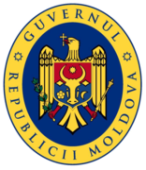 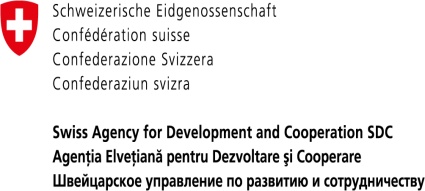 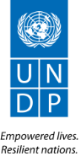 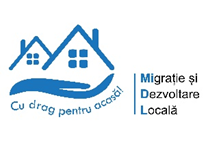 Termene – limită:Etape:25 Martie – 25 aprilie 2019Lansarea apelului și invitarea AdB să prioritizeze ideea de proiect pentru a fi înaintată spre finanțare# Ideea de proiect urmează a fi determinată printr-o procedură de prioritizare participativă compusă din 2 faze:Inițial aplicantul va prioritiza 3 idei de proiecte, care corespund criteriilor de eligibilitate prezentului concurs. Notă: Președintele sau un reprezentant al Asociației Băștinașilor sau reprezentatnt al diasporei, în mod obligatoriu, va participa la procesul de validare în comunitate. La faza următoare, prin intermediul unui sondaj offline sau on-line (găzduit de paginile de socializare ale Asociației Băștinașilor și/sau ale primăriei) va fi selectat un proiect din lista celor 3 prioritizate. Notă: Rezultatul sondajului offline și on-line (ideea de proiect selectată) va fi validat de către Consiliul de Administrare al Asociației Băștinașilor. Dacă nu va fi posibil de întrunit membrii AdB în perioada dată, membrii vor fi informați și vor valida decizia online (prin email, sau alte mijloace electronice, după caz).25 Martie – 25 aprilie 2019Elaborarea proiectului și depunerea dosarului  de participare către PNUD Moldova, proiectul MiDL. În acestă perioada echipa MiDL va organiza sesiuni de informare și ghidare, pentru a oferi suport în procesul de aplicare. 25 aprilie - 5 maiEvaluarea proiectelor de către comisie formată în cadrul Proiectului PNUD-MiDL și aprobarea proiectelor spre finanţare (în baza punctajului minim necesar pentru finanțare). Solicitarea clarificărilor și detalierii proiectelor/după caz sau întoarcerea pentru modificări. Vizite în teritoriu. Anunțarea listei proiectelor selectatemai-octombrie 2019Școala AdB Accelerator: va fi organizată pentru Asociațiile selectate în paralel cu implementarea proiectului și constă într-un program complex instruiri și coaching în mai multe domenii pentru a consolida capacitățile acestora (managementul AdB. scriere de proiecte, colectare de fonduri, comunicare eficientă, și alte domenii în funcție de necesitățile identificate). 5 mai-31 iulie 2019Lansarea și desfășurarea campaniei de crowfunding de către AdB pentru susținerea proiectului. AdB care deja au colectat resursele și vor avea dovada, vor putea semna Acordul de grant imediat. Notă: Este important - campania de crowfunding să fie desfășurată până la semnarea contractelor de grant deoarece suma grantului oferit de PNUD Asociației de Băștinași va fi echivalentă cu contribuțiile colectate din diasporă în baza principiului 1+1 și la momentul semnării contractului este necesar să se cunoască suma concretă a  contribuției Diasporei.mai-iulie 2019Semnarea contractelor de grantIunie-noiembrie 2019Implementarea proiectelor 1 noiembrie 2019Raportarea finală către PNUD/MiDLCriterii de eligibilitate:  Asociații Obștești înregistrate care au drept scop cooperarea cu autoritatea publică locală si atragerea băștinașilor/migranților în dezvoltarea localității lor de origine din Moldova.Experiență de minim 1 an de activitate în desfășurarea activităților locale, implementare de proiecteIdeea de proiect să fie prioritizată participativ, inclusiv cu participarea băștinașilor/migranțilorSusținere din partea APL confirmată prin scrisoareConsiliu de Administrare a Asociație este funcționalAsociația este prezentă în mediul online – administreaza pagina sa pe rețelele de socializareNotă: 1 an de activitate se va calcula de la data când a avut loc prima ședință de constituire a Asociației de Băștinași.Criterii de evaluare:  Existența unei  viziuni pe termen lung care să conducă la crearea unui parteneriat durabil al administrației publice locale, al membrilor comunităților și al localnicilor care locuiesc în străinătate, facilitat de AdB.Parteneriat activ cu APL privind în implementarea inițiativelor localeExistența unei comunități active a migranților deja antrenată în activități de sprijinire a localității de baștinăInovativitatea și originalitatea ideii de proiectActivități de consolidare a echipei și de comunicare cu membri AdB incluse în proiect.#Criteriu de EvaluarePunctaj Maxim1: Existența unei  viziuni pe termen lung care să conducă la crearea unui parteneriat durabil al administrației publice locale, al membrilor comunităților și al localnicilor care locuiesc în străinătate, facilitat de AdB.252:Parteneriat activ cu APL privind în implementarea inițiativelor locale203:Existența unei comunități active a migranților deja antrenată în activități de sprijinire a localității de baștină204: Inovativitatea și originalitatea ideii de proiect205:Activități de consolidare a echipei și de comunicare cu membri AdB incluse în proiect.15TotalTotal100